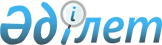 О районном бюджете на 2014-2016 годы
					
			Утративший силу
			
			
		
					Решение Теректинского районного маслихата Западно-Казахстанской области от 25 декабря 2013 года № 17-2. Зарегистрировано Департаментом юстиции Западно-Казахстанской области 9 января 2014 года № 3398. Утратило силу решением Теректинского районного маслихата Западно-Казахстанской области от 25 февраля 2015 года № 25-8      Сноска. Утратило силу решением Теректинского районного маслихата Западно-Казахстанской области от 25.02.2015 № № 25-8.

      В соответствии с Бюджетным кодексом Республики Казахстан от 4 декабря 2008 года и Законом Республики Казахстан "О местном государственном управлении и самоуправлении в Республике Казахстан" от 23 января 2001 года Теректинский районный маслихат РЕШИЛ:

      1. Утвердить районный бюджет на 2014-2016 годы согласно приложениям 1, 2 и 3 соответственно, в том числе на 2014 год в следующих объемах:

      1) доходы – 4 890 020 тысячи тенге, в том числе:

      налоговые поступления – 879 624 тысяча тенге;

      неналоговые поступления – 2 874 тысяч тенге;

      поступления от продажи основного капитала – 5 000 тысяч тенге;

      поступления трансфертов – 4 002 522 тысяч тенге;

      2) затраты – 4 826 453 тысячи тенге;

      3) чистое бюджетное кредитование – 67 354 тысяч тенге, в том числе:

      бюджетные кредиты – 111 120 тысяч тенге;

      погашение бюджетных кредитов – 43 766 тысячи тенге;

      4) сальдо по операциям с финансовыми активами – 45 687 тысяч тенге, в том числе приобретение финансовых активов – 45 687 тысяч тенге;

      поступления от продажи финансовых активов государства – 0 тысяч тенге;

      5) дефицит (профицит) бюджета – -49 474 тысяч тенге;

      6) финансирование дефицита (использование профицита) бюджета – 49 474 тысяч тенге:

      поступление займов – 111 120 тысяч тенге;

      погашение займов – 65 186 тысячи тенге;

      используемые остатки бюджетных средств - 3 540 тысяч тенге.

      Сноска. Пункт 1 в редакции решения Теректинского районного маслихата Западно-Казахстанской области от 22.12.2014 № 24-1 (вводится в действие с 01.01.2014).

      2. Поступления в районный бюджет на 2014 год формируются в соответствии с Бюджетным кодексом Республики Казахстан, Законом Республики Казахстан "О республиканском бюджете на 2014-2016 годы", решением сессии областного маслихата от 13 декабря 2013 года № 14-2 "Об областном бюджете на 2014-2016 годы" и согласно пунктам 4, 5, 6 настоящего решения.

      3. Принять к сведению и руководству статью 10 Закона Республики Казахстан "О республиканском бюджете на 2014-2016 годы".

      4. Учесть в районном бюджете на 2014 год поступление целевых трансфертов и кредитов из вышестоящего бюджета:

      1) из республиканского бюджета в общей сумме 562 285 тысячи тенге, в том числе:

      на оснащение учебным оборудованием кабинетов физики, химии, биологии в государственных учреждениях основного среднего и общего среднего образования – 12 291 тысяча тенге;

      на реализацию государственного образовательного заказа в дошкольных организациях образования – 58 311 тысяч тенге;

      на повышение оплаты труда учителям, прошедшим повышение квалификации по трехуровневой системе – 14 506 тысяч тенге;

      на проектирование, развитие, обустройство и (или) приобретение инженерно-коммуникационной инфраструктуры – 72 813 тысяч тенге;

      на развитие системы водоснабжения в сельских населенных пунктах – 120 000 тысяч тенге;

      бюджетные кредиты для реализации мер социальной поддержки специалистов – 111 120 тысяч тенге;

      на увеличение уставных капиталов специализированных уполномоченных организаций - 45 687 тысяч тенге;

      на выплату государственной адресной социальной помощи - 4 324 тысяч тенге;

      на выплату государственных пособий на детей до 18 лет - 1 669 тысяч тенге;

      на установку дорожных знаков и указателей в местах расположения организаций, ориентированных на обслуживание инвалидов - 182 тысячи тенге;

      на выплату ежемесячной надбавки за особые условия труда к должностным окладам работников государственных учреждений, не являющихся государственными служащими, а также работников государственных предприятий, финансируемых из местных бюджетов - 121 382 тысячи тенге.

      2) из областного бюджета в общей сумме 536 117 тысячи тенге, в том числе:

      на разработку проектно-сметной документации "Реконструкция водопровода села Узунколь Теректинского района Западно-Казахстанской области" - 7 686 тысяч тенге;

      на разработку проектно-сметной документации "Реконструкция водопровода села Аксуат Теректинского района Западно-Казахстанской области" - 8 521 тысяча тенге;

      на разработку проектно-сметной документации "Реконструкция водопровода села Акжаик Теректинского района Западно-Казахстанской области" - 2 984 тысяч тенге;

      на разработку проектно-сметной документации "Реконструкция водопровода села Жанаомир Теректинского района Западно-Казахстанской области" - 9 448 тысяч тенге;

      на реконструкцию водопровода села Покатиловка Теректинского района Западно Казахстанской области - 21 219 тысяч тенге;

      на капитальный ремонт здания школы на 464 учащихся в селе Новопавловка - 112 128 тысяч тенге;

      на газоснабжение социальных объектов села Аксогым - 63 953 тысяч тенге;

      на газоснабжение социальных объектов села Шагатай - 69 411 тысяча тенге;

      на газоснабжение социальных объектов села Кызылжар - 10 562 тысяч тенге;

      на газоснабжение социальных объектов села Кутсиык - 24 195 тысяч тенге;

      на газоснабжение социальных объектов села Когалытубек - 17 780 тысяч тенге;

      на газоснабжение социальных объектов села Кандык - 14 954 тысяч тенге;

      на газоснабжение социальных объектов села Ерсары - 13 523 тысяч тенге;

      на газоснабжение социальных объектов села Анката - 90 799 тысяч тенге;

      на газоснабжение центра олимпийского резерва в селе Сары-Омир Теректинского района – 24 623 тысячи тенге;

      на повышение оплаты труда учителям, прошедшим повышение квалификации по трехуровневой системе – 14 506 тысяча тенге;

      на реконструкцию водопровода села Федоровка – 40 000 тысяч тенге.

      Сноска. Пункт 4 в редакции решения Теректинского районного маслихата Западно-Казахстанской области от 22.12.2014 № 24-1 (вводится в действие с 01.01.2014).

      5. Учесть в районном бюджете на 2014 год поступление субвенции передаваемой из областного бюджета в сумме 3 015 240 тысяч тенге.

      6. Учесть в районном бюджете на 2014 год поступление сумм погашения бюджетных кредитов в общей сумме 12 843 тысячи тенге.

      7. Установить на 2014 год норматив распределения доходов, для обеспечения сбалансированности местного бюджета, по следующим подклассам доходов:

      1) индивидуальный подоходный налог зачисляется в районный бюджет 100 %;

      2) социальный налог зачисляется в районный бюджет 100 %.

      8. Деньги от реализации товаров и услуг, предоставляемых государственными учреждениями, подведомственных местным исполнительным органам, используются ими в порядке, определяемом Бюджетным кодексом Республики Казахстан и Правительством Республики Казахстан.

      9. Предусмотреть в районном бюджете на 2014 год погашение бюджетных кредитов в областной бюджет в сумме 12 843 тысячи тенге:

      9-1. Учесть возврат неиспользованных (недоиспользованных) целевых трансфертов - 11 488 тысяч тенге.

      Сноска. Решение дополнено пунктом 9-1 в соответствии с решением Теректинского районного маслихата Западно-Казахстанской области от 29.04.2014 № 20-1 (вводится в действие с 01.01.2014).

      10. Утвердить резерв местного исполнительного органа района на 2014 год в размере 15 450 тысяч тенге.

      11. На 31 декабря 2014 года лимит долга местного исполнительного органа района составит 4 623 тысяч тенге.

      12. Установить специалистам здравоохранения, социального обеспечения, образования, культуры, спорта и ветеринарии, работающим в сельских населенных пунктах повышение на двадцать пять процентов окладов и тарифных ставок по сравнению со ставками специалистов, занимающихся этими видами деятельности в городских условиях, с 1 января 2014 года.

      13. Утвердить перечень местных бюджетных программ, не подлежащих секвестру в процессе исполнения местного бюджета на 2014 год, согласно приложению 4.

      14. Настоящее решение вводится в действие с 1 января 2014 года.

 Районный бюджет на 2014 год      Сноска. Приложение 1 - в редакции решения Теректинского районного маслихата Западно-Казахстанской области от 22.12.2014 № 24-1 (вводится в действие с 01.01.2014).

      тысяч тенге

 Районный бюджет на 2015 год      тысяч тенге

 Районный бюджет на 2016 год      тысяч тенге

 Перечень местных бюджетных программ
не подлежащих секвестру в процессе
исполнения местного бюджета на 2014 год
					© 2012. РГП на ПХВ «Институт законодательства и правовой информации Республики Казахстан» Министерства юстиции Республики Казахстан
				
      Исполняющий обязанности
председателя сессии

А. Ж. Нургалиев

      Секретарь районного маслихата

А. Ж. Нургалиев
Приложение 1
к решению маслихата
от 25 декабря 2013 года № 17-2Категория

Категория

Категория

Категория

Категория

Сумма

Класс

Класс

Класс

Класс

Сумма

Подкласс

Подкласс

Подкласс

Сумма

Специфика

Специфика

Сумма

Наименование

Сумма

I. Доходы

4 890 020

1

Налоговые поступления

879 624

01

Подоходный налог

314 560

2

Индивидуальный подоходный налог

314 560

03

Социальный налог

236 833

1

Социальный налог

236 833

04

Налоги на собственность

304 840

1

Налоги на имущество

259 737

3

Земельный налог

3 845

4

Налог на транспортные средства

33 500

5

Единый земельный налог

7 758

05

Внутренние налоги на товары, работы и услуги

20 050

2

Акцизы

11 825

3

Поступления за использование природных и других ресурсов

2 780

4

Сборы за ведение предпринимательской и профессиональной деятельности 

5 445

08

Обязательные платежи, взимаемые за совершение юридически значимых действий и (или) выдачу документов уполномоченными на то государственными органами или должностными лицами

3 341

1

Государственная пошлина

3 341

2

Неналоговые поступления

2 874

01

Доходы от государственной собственности 

1 896

5

Доходы от аренды имущества, находящегося в государственной собственности

1 896

04

Штрафы, пени, санкции, взыскания, налагаемые государственными учреждениями, финансируемыми из государственного бюджета, а также содержащимися и финансируемыми из бюджета (сметы расходов) Национального Банка Республики Казахстан

28

1

Штрафы, пени, санкции, взыскания, налагаемые государственными учреждениями, финансируемыми из государственного бюджета, а также содержащимися и финансируемыми из бюджета (сметы расходов) Национального Банка Республики Казахстан, за исключением поступлений от организаций нефтяного сектора

28

06

Прочие неналоговые поступления

950

1

Прочие неналоговые поступления

950

3

Поступления от продажи основного капитала 

5 000

03

Продажа земли и нематериальных активов

5 000

1

Продажа земли

5 000

4

Поступления трансфертов

4 002 522

02

Трансферты из вышестоящих органов государственного управления

4 002 522

2

Трансферты из областного бюджета

4 002 522

Функциональная группа

Функциональная группа

Функциональная группа

Функциональная группа

Функциональная группа

Сумма

Функциональная подгруппа

Функциональная подгруппа

Функциональная подгруппа

Функциональная подгруппа

Сумма

Администратор бюджетных программ

Администратор бюджетных программ

Администратор бюджетных программ

Сумма

Программа

Программа

Сумма

Наименование

Сумма

II. Затраты

4 826 453

01

Государственные услуги общего характера

372 496

1

Представительные, исполнительные и другие органы, выполняющие общие функции государственного управления

350 990

112

Аппарат маслихата района (города областного значения)

16 310

001

Услуги по обеспечению деятельности маслихата района (города областного значения)

16 310

003

Капитальные расходы государственного органа 

0

122

Аппарат акима района (города областного значения)

93 639

001

Услуги по обеспечению деятельности акима района

(города областного значения)

86 768

003

Капитальные расходы государственного органа 

6 871

123

Аппарат акима района в городе, города районного значения, поселка, села, сельского округа

241 041

001

Услуги по обеспечению деятельности акима района в городе, города районного значения, поселка, села, сельского округа

231 123

022

Капитальные расходы государственного органа

9 918

2

Финансовая деятельность

733

459

Отдел экономики и финансов района (города областного значения)

733

003

Проведение оценки имущества в целях налогообложения

733

010

Приватизация, управление коммунальным имуществом, постприватизационная деятельность и регулирование споров, связанных с этим 

0

9

Прочие государственные услуги общего характера

20 773

459

Отдел экономики и финансов района (города областного значения)

20 773

001

Услуги по реализации государственной политики в области формирования и развития экономической политики, государственного планирования, исполнения бюджета и управления коммунальной собственностью района (города областного значения)

19 998

015

Капитальные расходы государственного органа

775

02

Оборона

12 926

1

Военные нужды

3 936

122

Аппарат акима района (города областного значения)

3 936

005

Мероприятия в рамках исполнения всеобщей воинской обязанности

3 936

2

Организация работы по чрезвычайным ситуациям

8 990

122

Аппарат акима района (города областного значения)

8 990

007

Мероприятия по профилактике и тушению степных пожаров районного (городского) масштаба, а также пожаров в населенных пунктах, в которых не созданы органы государственной противопожарной службы

8 990

03

Общественный порядок, безопасность, правовая, судебная, уголовно- исполнительная деятельность

199

9

Прочие услуги в области общественного порядка и безопасности

199

458

Отдел жилищно-коммунального хозяйства, пассажирского транспорта и автомобильных дорог района (города областного значения)

199

021

Обеспечение безопасности дорожного движения в населенных пунктах

199

04

Образование

2 938 133

1

Дошкольное воспитание и обучение

252 662

464

Отдел образования района (города областного значения)

252 662

009

Обеспечение деятельности организаций дошкольного воспитания и обучения

191 198

040

Реализация государственного образовательного заказа в дошкольных организациях образования

61 464

2

Начальное, основное среднее и общее среднее образование

2 402 380

123

Аппарат акима района в городе, города районного значения, поселка, села, сельского округа

9 973

005

Организация бесплатного подвоза учащихся до школы и обратно в сельской местности

9 973

464

Отдел образования района (города областного значения)

2 392 407

003

Общеобразовательное обучение 

2 241 349

006

Дополнительное образование для детей 

151 058

9

Прочие услуги в области образования

283 091

464

Отдел образования района (города областного значения)

218 531

001

Услуги по реализации государственной политики на местном уровне в области образования

11 573

005

Приобретение и доставка учебников, учебно- методических комплексов для государственных учреждений образования района (города областного значения)

31 659

007

Проведение школьных олимпиад, внешкольных мероприятий и конкурсов районного (городского) масштаба

1 870

015

Ежемесячная выплата денежных средств опекунам (попечителям) на содержание ребенка-сироты (детей-сирот), и ребенка (детей), оставшегося без попечения родителей

12 929

067

Капитальные расходы подведомственных государственных учреждений и организаций

160 276

068

Обеспечение повышения компьютерной грамотности населения

224

466

Отдел архитектуры, градостроительства и строительства района (города областного значения)

64 560

037

Строительство и реконструкция объектов образования

64 560

05

Здравоохранение

926

9

Прочие услуги в области здравоохранения

926

123

Аппарат акима района в городе, города районного значения, поселка, села, сельского округа

926

002

Организация в экстренных случаях доставки тяжелобольных людей до ближайшей организации здравоохранения, оказывающей врачебную помощь

926

06

Социальная помощь и социальное обеспечение

184 563

2

Социальная помощь

153 589

451

Отдел занятости и социальных программ района (города областного значения)

153 589

002

Программа занятости

27 681

005

Государственная адресная социальная помощь

6 199

006

Оказание жилищной помощи

885

007

Социальная помощь отдельным категориям нуждающихся граждан по решениям местных представительных органов

23 473

010

Материальное обеспечение детей- инвалидов, воспитывающихся и обучающихся на дому

2 707

014

Оказание социальной помощи нуждающимся гражданам на дому

45 918

016

Государственные пособия на детей до 18 лет

28 969

017

Обеспечение нуждающихся инвалидов обязательными гигиеническими средствами и предоставление услуг специалистами жестового языка, индивидуальными помощниками в соответствии с индивидуальной программой реабилитации инвалида

17 757

9

Прочие услуги в области социальной помощи и социального обеспечения

30 974

451

Отдел занятости и социальных программ района (города областного значения)

30 746

001

Услуги по реализации государственной политики на местном уровне в области обеспечения занятости и реализации социальных программ для населения

27 278

011

Оплата услуг по зачислению, выплате и доставке пособий и других социальных выплат

1 070

021

Капитальные расходы государственного органа 

2 398

458

Отдел жилищно-коммунального хозяйства, пассажирского транспорта и автомобильных дорог района (города областного значения)

228

050

Реализация Плана мероприятий по обеспечению прав и улучшению качества жизни инвалидов

228

07

Жилищно-коммунальное хозяйство

756 381

1

Жилищное хозяйство

137 230

458

Отдел жилищно-коммунального хозяйства, пассажирского транспорта и автомобильных дорог района (города областного значения)

13 112

003

Организация сохранения государственного жилищного фонда

1 590

004

Обеспечение жильем отдельных категорий граждан

11 467

031

Изготовление технических паспортов на объекты кондоминиумов

55

464

Отдел образования района (города областного значения)

49 605

026

Ремонт объектов в рамках развития городов и сельских населенных пунктов по Дорожной карте занятости 2020

49 605

466

Отдел архитектуры, градостроительства и строительства района (города областного значения)

74 513

003

Проектирование, строительство и (или) приобретение жилья коммунального жилищного фонда

1 700

004

Проектирование, развитие, обустройство и (или) приобретение инженерно-коммуникационной инфраструктуры

72 813

2

Коммунальное хозяйство

554 665

123

Аппарат акима района в городе, города районного значения, поселка, села, сельского округа

679

014

Организация водоснабжения населенных пунктов

679

458

Отдел жилищно-коммунального хозяйства, пассажирского транспорта и автомобильных дорог района (города областного значения)

0

012

Функционирование системы водоснабжения и водоотведения

0

466

Отдел архитектуры, градостроительства и строительства района (города областного значения)

553 986

005

Развитие коммунального хозяйства

344 125

058

Развитие системы водоснабжения и водоотведения в сельских населенных пунктах

209 861

3

Благоустройство населенных пунктов

64 486

123

Аппарат акима района в городе, города районного значения, поселка, села, сельского округа

61 506

008

Освещение улиц населенных пунктов

24 262

009

Обеспечение санитарии населенных пунктов

3 881

011

Благоустройство и озеленение населенных пунктов

33 363

458

Отдел жилищно-коммунального хозяйства, пассажирского транспорта и автомобильных дорог района (города областного значения)

2 980

016

Обеспечение санитарии населенных пунктов

2 980

018

Благоустройство и озеленение населенных пунктов

0

08

Культура, спорт, туризм и информационное пространство

318 638

1

Деятельность в области культуры

172 892

457

Отдел культуры, развития языков, физической культуры и спорта района (города областного значения)

172 892

003

Поддержка культурно-досуговой работы

172 892

2

Спорт

10 137

457

Отдел культуры, развития языков, физической культуры и спорта района (города областного значения)

10 137

008

Развитие массового спорта и национальных видов спорта

6 096

009

Проведение спортивных соревнований на районном (города областного значения) уровне

1 458

010

Подготовка и участие членов сборных команд района (города областного значения) по различным видам спорта на областных спортивных соревнованиях

2 583

3

Информационное пространство

86 252

456

Отдел внутренней политики района (города областного значения)

8 428

002

Услуги по проведению государственной информационной политики через газеты и журналы

6 358

005

Услуги по проведению государственной информационной политики через телерадиовещание

2 070

457

Отдел культуры, развития языков, физической культуры и спорта района (города областного значения)

77 824

006

Функционирование районных (городских) библиотек

77 654

007

Развитие государственного языка и других языков народа Казахстана

170

9

Прочие услуги по организации культуры, спорта, туризма и информационного пространства

49 357

456

Отдел внутренней политики района (города областного значения)

17 268

001

Услуги по реализации государственной политики на местном уровне в области информации, укрепления государственности и формирования социального оптимизма граждан

10 684

003

Реализация мероприятий в сфере молодежной политики

6 584

457

Отдел культуры, развития языков, физической культуры и спорта района (города областного значения)

32 089

001

Услуги по реализации государственной политики на местном уровне в области культуры, развития языков, физической культуры и спорта

11 150

032

Капитальные расходы подведомственных государственных учреждений и организаций

20 939

10

Сельское, водное, лесное, рыбное хозяйство, особо охраняемые природные территории, охрана окружающей среды и животного мира, земельные отношения

134 274

1

Сельское хозяйство

70 787

459

Отдел экономики и финансов района (города областного значения)

16 300

099

Реализация мер по оказанию социальной поддержки специалистов

16 300

474

Отдел сельского хозяйства и ветеринарии района (города областного значения)

54 487

001

Услуги по реализации государственной политики на местном уровне в сфере сельского хозяйства и ветеринарии

23 883

003

Капитальные расходы государственного органа

3 802

005

Обеспечение функционирования скотомогильников (биотермических ям) 

2 247

007

Организация отлова и уничтожения бродячих собак и кошек

1 348

008

Возмещение владельцам стоимости изымаемых и уничтожаемых больных животных, продуктов и сырья животного происхождения

18 285

011

Проведение ветеринарных мероприятий по энзоотическим болезням животных

4 922

475

Отдел предпринимательства, сельского хозяйства и ветеринарии района (города областного значения)

0

005

Обеспечение функционирования скотомогильников (биотермических ям)

0

007

Организация отлова и уничтожения бродячих собак и кошек

0

008

Возмещение владельцам стоимости изымаемых и уничтожаемых больных животных, продуктов и сырья животного происхождения

0

011

Проведение ветеринарных мероприятий по энзоотическим болезням животных

0

6

Земельные отношения

8 718

463

Отдел земельных отношений района (города областного значения)

8 718

001

Услуги по реализации государственной политики в области регулирования земельных отношений на территории района (города областного значения)

8 718

10

9

Прочие услуги в области сельского, водного, лесного, рыбного хозяйства, охраны окружающей среды и земельных отношений

54 769

474

Отдел сельского хозяйства и ветеринарии района (города областного значения)

54 769

013

Проведение противоэпизоотических мероприятий

54 769

475

Отдел предпринимательства, сельского хозяйства и ветеринарии района (города областного значения)

0

013

Проведение противоэпизоотических мероприятий

0

11

Промышленность, архитектурная, градостроительная и строительная деятельность

26 123

2

Архитектурная, градостроительная и строительная деятельность

26 123

466

Отдел архитектуры, градостроительства и строительства района (города областного значения)

26 123

001

Услуги по реализации государственной политики в области строительства, улучшения архитектурного облика городов, районов и населенных пунктов области и обеспечению рационального и эффективного градостроительного освоения территории района (города областного значения)

16 053

013

Разработка схем градостроительного развития территории района, генеральных планов городов районного (областного) значения, поселков и иных сельских населенных пунктов

9 670

015

Капитальные расходы государственного органа 

400

12

Транспорт и коммуникации

11 777

1

Автомобильный транспорт

11 777

123

Аппарат акима района в городе, города районного значения, поселка, села, сельского округа

11 777

013

Обеспечение функционирования автомобильных дорог в городах районного значения, поселках, селах, сельских округах

11 777

458

Отдел жилищно-коммунального хозяйства, пассажирского транспорта и автомобильных дорог района (города областного значения)

0

045

Капитальный и средний ремонт автомобильных дорог районного значения и улиц населенных пунктов

0

13

Прочие

58 502

3

Поддержка предпринимательской деятельности и защита конкуренции

3 188

469

Отдел предпринимательства района (города областного значения)

3 188

001

Услуги по реализации государственной политики на местном уровне в области развития предпринимательства и промышленности

3 008

003

Поддержка предпринимательской деятельности

180

475

Отдел предпринимательства, сельского хозяйства и ветеринарии района (города областного значения)

0

014

Поддержка предпринимательской деятельности

0

9

Прочие

55 314

123

Аппарат акима района в городе, города районного значения, поселка, села, сельского округа

33 823

040

Реализация мер по содействию экономическому развитию регионов в рамках Программы "Развитие регионов"

33 823

458

Отдел жилищно-коммунального хозяйства, пассажирского транспорта и автомобильных дорог района (города областного значения)

9 178

001

Услуги по реализации государственной политики на местном уровне в области жилищно-коммунального хозяйства, пассажирского транспорта и автомобильных дорог

8 878

013

Капитальные расходы государственного органа 

300

459

Отдел экономики и финансов района (города областного значения)

12 313

012

Резерв местного исполнительного органа района (города областного значения)

12 313

475

Отдел предпринимательства, сельского хозяйства и ветеринарии района (города областного значения)

0

001

Услуги по реализации государственной политики на местном уровне в области развития предпринимательства, сельского хозяйства и ветеринарии

0

14

Обслуживание долга

27

1

Обслуживание долга

27

459

Отдел экономики и финансов района (города областного значения)

27

021

Обслуживание долга местных исполнительных органов по выплате вознаграждений и иных платежей по займам из областного бюджета

27

15

Трансферты

11 488

1

Трансферты

11 488

459

Отдел экономики и финансов района (города областного значения)

11 488

006

Возврат неиспользованных (недоиспользованных) целевых трансфертов

11 488

III. Чистое бюджетное кредитование

67 354

Бюджетные кредиты

111 120

10

Сельское, водное, лесное, рыбное хозяйство, особо охраняемые природные территории, охрана окружающей среды и животного мира, земельные отношения

111 120

1

Сельское хозяйство

111 120

459

Отдел экономики и финансов района (города областного значения)

111 120

018

Бюджетные кредиты для реализации мер социальной поддержки специалистов

111 120

Категория

Категория

Категория

Категория

Категория

Сумма

Класс

Класс

Класс

Класс

Сумма

Подкласс

Подкласс

Подкласс

Сумма

Специфика

Специфика

Сумма

Наименование

Сумма

5

Погашение бюджетных кредитов

43 766

01

Погашение бюджетных кредитов

43 766

1

Погашение бюджетных кредитов, выданных из государственного бюджета

43 766

IV. Сальдо по операциям с финансовыми активами

45 687

Функциональная группа

Функциональная группа

Функциональная группа

Функциональная группа

Функциональная группа

Сумма

Функциональная подгруппа

Функциональная подгруппа

Функциональная подгруппа

Функциональная подгруппа

Сумма

Администратор бюджетных программ

Администратор бюджетных программ

Администратор бюджетных программ

Сумма

Программа

Программа

Сумма

Наименование

Сумма

Приобретение финансовых активов

45 687

13

Прочие

45 687

9

Прочие

45 687

458

Отдел жилищно-коммунального хозяйства, пассажирского транспорта и автомобильных дорог района (города областного значения)

45 687

060

Увеличение уставных капиталов специализированных уполномоченных организаций

45 687

Категория

Категория

Категория

Категория

Категория

Сумма

Класс

Класс

Класс

Класс

Сумма

Подкласс

Подкласс

Подкласс

Сумма

Специфика

Специфика

Сумма

Наименование

Сумма

6

Поступления от продажи финансовых активов государства

0

01

Поступления от продажи финансовых активов государства

0

1

Поступления от продажи финансовых активов внутри страны

0

V. Дефицит (профицит) бюджета

-49 474

VI. Финансирование дефицита (использование профицита) бюджета

49 474

7

Поступления займов

111 120

01

Внутренние государственные займы

111 120

2

Договоры займа

111 120

Функциональная группа

Функциональная группа

Функциональная группа

Функциональная группа

Функциональная группа

Сумма

Функциональная подгруппа

Функциональная подгруппа

Функциональная подгруппа

Функциональная подгруппа

Сумма

Администратор бюджетных программ

Администратор бюджетных программ

Администратор бюджетных программ

Сумма

Программа

Программа

Сумма

Наименование

Сумма

16

Погашение займов

65 186

1

Погашение займов 

65 186

459

Отдел экономики и финансов района (города областного значения)

65 186

005

Погашение долга местного исполнительного органа перед вышестоящим бюджетом

65 186

Категория

Категория

Категория

Категория

Категория

Сумма

Класс

Класс

Класс

Класс

Сумма

Подкласс

Подкласс

Подкласс

Сумма

Специфика

Специфика

Сумма

Наименование

Сумма

8

Используемые остатки бюджетных средств

3 540

01

Остатки бюджетных средств

3 540

1

Свободные остатки бюджетных средств

3 540

Приложение 2
к решению маслихата
от 25 декабря 2013 года № 17-2Категория

Категория

Категория

Категория

Категория

Сумма

Класс

Класс

Класс

Класс

Сумма

Подкласс

Подкласс

Подкласс

Сумма

Специфика

Специфика

Сумма

Наименование

Сумма

I. Доходы

3866395

1

Налоговые поступления

783138

01

Подоходный налог

296245

2

Индивидуальный подоходный налог

296245

03

Социальный налог

236000

1

Социальный налог

236000

04

Налоги на собственность

235049

1

Налоги на имущество

187075

3

Земельный налог

4160

4

Налог на транспортные средства

34874

5

Единый земельный налог

8940

05

Внутренние налоги на товары, работы и услуги

12165

2

Акцизы

3880

3

Поступления за использование природных и других ресурсов

2800

4

Сборы за ведение предпринимательской и профессиональной деятельности 

5485

08

Обязательные платежи, взимаемые за совершение юридически значимых действий и (или) выдачу документов уполномоченными на то государственными органами или должностными лицами

3679

1

Государственная пошлина

3679

2

Неналоговые поступления

1680

01

Доходы от государственной собственности 

1150

5

Доходы от аренды имущества, находящегося в государственной собственности

1150

04

Штрафы, пени, санкции, взыскания, налагаемые государственными учреждениями, финансируемыми из государственного бюджета, а также содержащимися и финансируемыми из бюджета (сметы расходов) Национального Банка Республики Казахстан

80

1

Штрафы, пени, санкции, взыскания, налагаемые государственными учреждениями, финансируемыми из государственного бюджета, а также содержащимися и финансируемыми из бюджета (сметы расходов) Национального Банка Республики Казахстан, за исключением поступлений от организаций нефтяного сектора

80

06

Прочие неналоговые поступления

450

1

Прочие неналоговые поступления

450

3

Поступления от продажи основного капитала 

2050

03

Продажа земли и нематериальных активов

2050

1

Продажа земли

2050

4

Поступления трансфертов

3079527

02

Трансферты из вышестоящих органов государственного управления

3079527

2

Трансферты из областного бюджета

3079527

Функциональная группа

Функциональная группа

Функциональная группа

Функциональная группа

Функциональная группа

Сумма

Функциональная подгруппа

Функциональная подгруппа

Функциональная подгруппа

Функциональная подгруппа

Сумма

Администратор бюджетных программ

Администратор бюджетных программ

Администратор бюджетных программ

Сумма

Программа

Программа

Сумма

Наименование

Сумма

II. Затраты

3866395

01

Государственные услуги общего характера

329181

1

Представительные, исполнительные и другие органы, выполняющие общие функции государственного управления

308214

112

Аппарат маслихата района (города областного значения)

14766

001

Услуги по обеспечению деятельности маслихата района (города областного значения)

14766

122

Аппарат акима района (города областного значения)

80422

001

Услуги по обеспечению деятельности акима района (города областного значения)

80422

123

Аппарат акима района в городе, города районного значения, поселка, села, сельского округа

213026

001

Услуги по обеспечению деятельности акима района в городе, города районного значения, поселка, села, сельского округа

213026

2

Финансовая деятельность

500

459

Отдел экономики и финансов района (города областного значения)

500

010

Приватизация, управление коммунальным имуществом, постприватизационная деятельность и регулирование споров, связанных с этим

500

9

Прочие государственные услуги общего характера

20467

459

Отдел экономики и финансов района (города областного значения)

20467

001

Услуги по реализации государственной политики в области формирования и развития экономической политики, государственного планирования, исполнения бюджета и управления коммунальной собственностью района (города областного значения)

20467

02

Оборона

13650

1

Военные нужды 

4122

122

Аппарат акима района (города областного значения)

4122

005

Мероприятия в рамках исполнения всеобщей воинской обязанности

4122

2

Организация работы по чрезвычайным ситуациям

9528

122

Аппарат акима района (города областного значения)

9528

007

Мероприятия по профилактике и тушению степных пожаров районного(городского) масштаба, а также пожаров в населенных пунктах, в которых не созданы органы государственной противопожарной службы

9528

03

Общественный порядок, безопасность, правовая,судебная, уголовно- исполнительная деятельность

270

9

Прочие услуги в области общественного порядка и безопасности

270

458

Отдел жилищно-коммунального хозяйства, пассажирского транспорта и автомобильных дорог района (города областного значения)

270

021

Обеспечение безопасности дорожного движения в населенных пунктах

270

04

Образование

2690416

1

Дошкольное воспитание и обучение

179405

464

Отдел образования района (города областного значения)

179405

009

Обеспечение деятельности организаций дошкольного воспитания и обучения

179405

2

Начальное,основное среднее и общее среднее образование

2448724

123

Аппарат акима района в городе, города районного значения, поселка, села, сельского округа

10032

005

Организация бесплатного подвоза учащихся до школы и обратно в сельской местности

10032

464

Отдел образования района (города областного значения)

2438692

003

Общеобразовательное обучение 

2299894

006

Дополнительное образование для детей 

138798

9

Прочие услуги в области образования

62287

464

Отдел образования района (города областного значения)

62287

001

Услуги по реализации государственной политики на местном уровне в области образования 

11461

005

Приобретение и доставка учебников, учебно- методических комплексов для государственных учреждений образования района (города областного значения)

34061

007

Проведение школьных олимпиад, внешкольных мероприятий и конкурсов районного (городского) масштаба

2929

015

Ежемесячная выплата денежных средств опекунам (попечителям) на содержание ребенка-сироты (детей-сирот), и ребенка (детей), оставшегося без попечения родителей 

13836

05

Здравоохранение

1082

9

Прочие услуги в области здравоохранения

1082

123

Аппарат акима района в городе, города районного значения, поселка, села, сельского округа

1082

002

Организация в экстренных случаях доставки тяжелобольных людей до ближайшей организации здравоохранения, оказывающей врачебную помощь

1082

06

Социальная помощь и социальное обеспечение

204767

2

Социальная помощь

177998

451

Отдел занятости и социальных программ района (города областного значения)

177998

002

Программа занятости

36451

005

Государственная адресная социальная помощь

9830

006

Оказание жилищной помощи

3700

007

Социальная помощь отдельным категориям нуждающихся граждан по решениям местных представительных органов

35134

010

Материальное обеспечение детей- инвалидов, воспитывающихся и обучающихся на дому

3210

014

Оказание социальной помощи нуждающимся гражданам на дому

41086

016

Государственные пособия на детей до 18 лет

28400

017

Обеспечение нуждающихся инвалидов обязательными гигиеническими средствами и предоставление услуг специалистами жестового языка, индивидуальными помощниками в соответствии с индивидуальной программой реабилитации инвалида

20187

9

Прочие услуги в области социальной помощи и социального обеспечения

26769

451

Отдел занятости и социальных программ района (города областного значения)

26769

001

Услуги по реализации государственной политики на местном уровне в области обеспечения занятости и реализации социальных программ для населения

25485

011

Оплата услуг по зачислению, выплате и доставке пособий и других социальных выплат

1284

07

Жилищно-коммунальное хозяйство

131025

2

Коммунальное хозяйство

506

123

Аппарат акима района в городе, города районного значения, поселка, села, сельского округа

506

014

Организация водоснабжения населенных пунктов

506

3

Благоустройство населенных пунктов

130519

123

Аппарат акима района в городе, города районного значения, поселка, села, сельского округа

43943

008

Освещение улиц населенных пунктов

21027

011

Благоустройство и озеленение населенных пунктов

22916

458

Отдел жилищно-коммунального хозяйства, пассажирского транспорта и автомобильных дорог района (города областного значения)

86576

016

Обеспечение санитарии населенных пунктов

44144

018

Благоустройство и озеленение населенных пунктов

42432

08

Культура, спорт, туризм и информационное пространство

297726

1

Деятельность в области культуры

189283

457

Отдел культуры, развития языков, физической культуры и спорта района (города областного значения)

189283

003

Поддержка культурно-досуговой работы

189283

2

Спорт

4596

457

Отдел культуры, развития языков, физической культуры и спорта района (города областного значения)

4596

009

Проведение спортивных соревнований на районном (города областного значения) уровне

1112

010

Подготовка и участие членов сборных команд района (города областного значения) по различным видам спорта на областных спортивных соревнованиях

3484

3

Информационное пространство

80148

456

Отдел внутренней политики района (города областного значения)

5733

002

Услуги по проведению государственной информационной политики через газеты и журналы 

5733

457

Отдел культуры, развития языков, физической культуры и спорта района (города областного значения)

74415

006

Функционирование районных (городских) библиотек

73677

007

Развитие государственного языка и других языков народа Казахстана

738

9

Прочие услуги по организации культуры, спорта, туризма и информационного пространства

23699

456

Отдел внутренней политики района (города областного значения)

14630

001

Услуги по реализации государственной политики на местном уровне в области информации, укрепления государственности и формирования социального оптимизма граждан

11035

003

Реализация мероприятий в сфере молодежной политики

3595

457

Отдел культуры, развития языков, физической культуры и спорта района (города областного значения)

9069

001

Услуги по реализации государственной политики на местном уровне в области культуры, развития языков, физической культуры и спорта 

9069

10

Сельское, водное, лесное, рыбное хозяйство, особо охраняемые природные территории, охрана окружающей среды и животного мира, земельные отношения

94360

1

Сельское хозяйство

30829

459

Отдел экономики и финансов района (города областного значения)

19029

099

Реализация мер по оказанию социальной поддержки специалистов

19029

475

Отдел предпринимательства, сельского хозяйства и ветеринарии района (города областного значения)

11800

005

Обеспечение функционирования скотомогильников (биотермических ям)

2405

007

Организация отлова и уничтожения бродячих собак и кошек

1443

008

Возмещение владельцам стоимости изымаемых и уничтожаемых больных животных, продуктов и сырья животного происхождения

2685

011

Проведение ветеринарных мероприятий по энзоотическим болезням животных

5267

6

Земельные отношения

8762

463

Отдел земельных отношений района (города областного значения)

8762

001

Услуги по реализации государственной политики в области регулирования земельных отношений на территории района (города областного значения)

8762

10

9

Прочие услуги в области сельского, водного, лесного, рыбного хозяйства, охраны окружающей среды и земельных отношений

54769

475

Отдел предпринимательства, сельского хозяйства и ветеринарии района (города областного значения)

54769

013

Проведение противоэпизоотических мероприятий

54769

11

Промышленность, архитектурная, градостроительная и строительная деятельность

15211

2

Архитектурная, градостроительная и строительная деятельность

15211

466

Отдел архитектуры, градостроительства и строительства района (города областного значения)

15211

001

Услуги по реализации государственной политики в области строительства, улучшения архитектурного облика городов, районов и населенных пунктов области и обеспечению рационального и эффективного градостроительного освоения территории района (города областного значения)

15211

12

Транспорт и коммуникации

9024

1

Автомобильный транспорт

9024

123

Аппарат акима района в городе, города районного значения, поселка, села, сельского округа

9024

013

Обеспечение функционирования автомобильных дорог в городах районного значения, поселках, селах, сельских округах

9024

13

Прочие

79683

9

Прочие

79683

123

Аппарат акима района в городе, города районного значения, поселка, села, сельского округа

33823

040

Реализация мер по содействию экономическому развитию регионов в рамках Программы "Развитие регионов" 

33823

458

Отдел жилищно-коммунального хозяйства, пассажирского транспорта и автомобильных дорог района (города областного значения)

7666

001

Услуги по реализации государственной политики на местном уровне в области жилищно-коммунального хозяйства, пассажирского транспорта и автомобильных дорог 

7666

459

Отдел экономики и финансов района (города областного значения)

15737

012

Резерв местного исполнительного органа района (города областного значения) 

15737

475

Отдел предпринимательства, сельского хозяйства и ветеринарии района (города областного значения)

22457

001

Услуги по реализации государственной политики на местном уровне в области развития предпринимательства, сельского хозяйства и ветеринарии

22457

14

Обслуживание долга 

0

1

Обслуживание долга 

0

459

Отдел экономики и финансов района (города областного значения)

0

021

Обслуживание долга местных исполнительных органов по выплате вознаграждений и иных платежей по займам из областного бюджета

15

Трансферты

0

1

Трансферты

0

459

Отдел экономики и финансов района (города областного значения)

0

006

Возврат неиспользованных (недоиспользованных) целевых трансфертов

0

III. Чистое бюджетное кредитование

0

Бюджетные кредиты 

0

10

Сельское, водное, лесное, рыбное хозяйство, особо охраняемые природные территории, охрана окружающей среды и животного мира, земельные отношения

0

1

Сельское хозяйство

0

459

Отдел экономики и финансов района (города областного значения)

0

018

Бюджетные кредиты для реализации мер социальной поддержки специалистов 

Категория

Категория

Категория

Категория

Категория

Сумма

Класс

Класс

Класс

Класс

Сумма

Подкласс

Подкласс

Подкласс

Сумма

Специфика

Специфика

Сумма

Наименование

Сумма

5

Погашение бюджетных кредитов

0

1

Погашение бюджетных кредитов

0

1

Погашение бюджетных кредитов, выданных из государственного бюджета

IV. Сальдо по операциям с финансовыми активами

0

Функциональная группа

Функциональная группа

Функциональная группа

Функциональная группа

Функциональная группа

Сумма

Функциональная подгруппа

Функциональная подгруппа

Функциональная подгруппа

Функциональная подгруппа

Сумма

Администратор бюджетных программ

Администратор бюджетных программ

Администратор бюджетных программ

Сумма

Программа

Программа

Сумма

Наименование

Сумма

Приобретение финансовых активов

0

13

Прочие

0

9

Прочие

0

459

Отдел экономики и финансов района (города областного значения)

0

014

Формирование или увеличение уставного капитала юридических лиц

0

Категория

Категория

Категория

Категория

Категория

Сумма

Класс

Класс

Класс

Класс

Сумма

Подкласс

Подкласс

Подкласс

Сумма

Специфика

Специфика

Сумма

Наименование

Сумма

6

Поступления от продажи финансовых активов государства

0

01

Поступления от продажи финансовых активов государства

0

1

Поступления от продажи финансовых активов внутри страны

0

V. Дефицит (профицит) бюджета

VI. Финансирование дефицита (использование профицита) бюджета

0

7

Поступления займов

0

01

Внутренние государственные займы

0

2

Договоры займа

Функциональная группа

Функциональная группа

Функциональная группа

Функциональная группа

Функциональная группа

Сумма

Функциональная подгруппа

Функциональная подгруппа

Функциональная подгруппа

Функциональная подгруппа

Сумма

Администратор бюджетных программ

Администратор бюджетных программ

Администратор бюджетных программ

Сумма

Программа

Программа

Сумма

Наименование

Сумма

16

Погашение займов

0

1

Погашение займов 

0

459

Отдел экономики и финансов района (города областного значения)

0

005

Погашение долга местного исполнительного органа перед вышестоящим бюджетом

0

Категория

Категория

Категория

Категория

Категория

Сумма

Класс

Класс

Класс

Класс

Сумма

Подкласс

Подкласс

Подкласс

Сумма

Специфика

Специфика

Сумма

Наименование

Сумма

8

Используемые остатки бюджетных средств

0

01

Остатки бюджетных средств

0

1

Свободные остатки бюджетных средств

Приложение 3
к решению маслихата
от 25 декабря 2013 года № 17-2Категория

Категория

Категория

Категория

Категория

Сумма

Класс

Класс

Класс

Класс

Сумма

Подкласс

Подкласс

Подкласс

Сумма

Специфика

Специфика

Сумма

Наименование

Сумма

I. Доходы

3956218

1

Налоговые поступления

796752

01

Подоходный налог

299250

2

Индивидуальный подоходный налог

299250

03

Социальный налог

238000

1

Социальный налог

238000

04

Налоги на собственность

243207

1

Налоги на имущество

192357

3

Земельный налог

4225

4

Налог на транспортные средства

37625

5

Единый земельный налог

9000

05

Внутренние налоги на товары, работы и услуги

12470

2

Акцизы

3950

3

Поступления за использование природных и других ресурсов

2850

4

Сборы за ведение предпринимательской и профессиональной деятельности 

5670

08

Обязательные платежи, взимаемые за совершение юридически значимых действий и (или) выдачу документов уполномоченными на то государственными органами или должностными лицами

3825

1

Государственная пошлина

3825

2

Неналоговые поступления

1755

01

Доходы от государственной собственности 

1165

5

Доходы от аренды имущества, находящегося в государственной собственности

1165

04

Штрафы, пени, санкции, взыскания, налагаемые государственными учреждениями, финансируемыми из государственного бюджета, а также содержащимися и финансируемыми из бюджета (сметы расходов) Национального Банка Республики Казахстан

85

1

Штрафы, пени, санкции, взыскания, налагаемые государственными учреждениями, финансируемыми из государственного бюджета, а также содержащимися и финансируемыми из бюджета (сметы расходов) Национального Банка Республики Казахстан, за исключением поступлений от организаций нефтяного сектора

85

06

Прочие неналоговые поступления

505

1

Прочие неналоговые поступления

505

3

Поступления от продажи основного капитала 

2100

03

Продажа земли и нематериальных активов

2100

1

Продажа земли

2100

4

Поступления трансфертов

3155611

02

Трансферты из вышестоящих органов государственного управления

3155611

2

Трансферты из областного бюджета

3155611

Функциональная группа

Функциональная группа

Функциональная группа

Функциональная группа

Функциональная группа

Сумма

Функциональная подгруппа

Функциональная подгруппа

Функциональная подгруппа

Функциональная подгруппа

Сумма

Администратор бюджетных программ

Администратор бюджетных программ

Администратор бюджетных программ

Сумма

Программа

Программа

Сумма

Наименование

Сумма

II. Затраты

3956218

01

Государственные услуги общего характера

339156

1

Представительные, исполнительные и другие органы, выполняющие общие функции государственного управления

317830

112

Аппарат маслихата района (города областного значения)

15027

001

Услуги по обеспечению деятельности маслихата района (города областного значения)

15027

122

Аппарат акима района (города областного значения)

87261

001

Услуги по обеспечению деятельности акима района (города областного значения)

87261

123

Аппарат акима района в городе, города районного значения, поселка, села, сельского округа

215542

001

Услуги по обеспечению деятельности акима района в городе, города районного значения, поселка, села, сельского округа

215542

2

Финансовая деятельность

500

459

Отдел экономики и финансов района (города областного значения)

500

010

Приватизация, управление коммунальным имуществом, постприватизационная деятельность и регулирование споров, связанных с этим

500

9

Прочие государственные услуги общего характера

20826

459

Отдел экономики и финансов района (города областного значения)

20826

001

Услуги по реализации государственной политики в области формирования и развития экономической политики, государственного планирования, исполнения бюджета и управления коммунальной собственностью района (города областного значения)

20826

02

Оборона

13925

1

Военные нужды 

4397

122

Аппарат акима района (города областного значения)

4397

005

Мероприятия в рамках исполнения всеобщей воинской обязанности

4397

2

Организация работы по чрезвычайным ситуациям

9528

122

Аппарат акима района (города областного значения)

9528

007

Мероприятия по профилактике и тушению степных пожаров районного(городского) масштаба, а также пожаров в населенных пунктах, в которых не созданы органы государственной противопожарной службы

9528

03

Общественный порядок, безопасность, правовая, судебная, уголовно- исполнительная деятельность

287

9

Прочие услуги в области общественного порядка и безопасности

287

458

Отдел жилищно-коммунального хозяйства, пассажирского транспорта и автомобильных дорог района (города областного значения)

287

021

Обеспечение безопасности дорожного движения в населенных пунктах

287

04

Образование

2741549

1

Дошкольное воспитание и обучение

179530

464

Отдел образования района (города областного значения)

179530

009

Обеспечение деятельности организаций дошкольного воспитания и обучения

179530

2

Начальное, основное среднее и общее среднее образование

2497660

123

Аппарат акима района в городе, города районного значения, поселка, села, сельского округа

10580

005

Организация бесплатного подвоза учащихся до школы и обратно в сельской местности

10580

464

Отдел образования района (города областного значения)

2487080

003

Общеобразовательное обучение 

2347604

006

Дополнительное образование для детей 

139476

9

Прочие услуги в области образования

64359

464

Отдел образования района (города областного значения)

64359

001

Услуги по реализации государственной политики на местном уровне в области образования 

11606

005

Приобретение и доставка учебников, учебно- методических комплексов для государственных учреждений образования района (города областного значения)

36105

007

Проведение школьных олимпиад, внешкольных мероприятий и конкурсов районного (городского) масштаба

2097

015

Ежемесячная выплата денежных средств опекунам (попечителям) на содержание ребенка-сироты (детей-сирот), и ребенка (детей), оставшегося без попечения родителей 

14551

05

Здравоохранение

1123

9

Прочие услуги в области здравоохранения

1123

123

Аппарат акима района в городе, города районного значения, поселка, села, сельского округа

1123

002

Организация в экстренных случаях доставки тяжелобольных людей до ближайшей организации здравоохранения, оказывающей врачебную помощь

1123

06

Социальная помощь и социальное обеспечение

210003

2

Социальная помощь

182728

451

Отдел занятости и социальных программ района (города областного значения)

182728

002

Программа занятости

38671

005

Государственная адресная социальная помощь

9486

006

Оказание жилищной помощи

4000

007

Социальная помощь отдельным категориям нуждающихся граждан по решениям местных представительных органов

37239

010

Материальное обеспечение детей- инвалидов, воспитывающихся и обучающихся на дому

3435

014

Оказание социальной помощи нуждающимся гражданам на дому

41160

016

Государственные пособия на детей до 18 лет

28011

017

Обеспечение нуждающихся инвалидов обязательными гигиеническими средствами и предоставление услуг специалистами жестового языка, индивидуальными помощниками в соответствии с индивидуальной программой реабилитации инвалида

20726

9

Прочие услуги в области социальной помощи и социального обеспечения

27275

451

Отдел занятости и социальных программ района (города областного значения)

27275

001

Услуги по реализации государственной политики на местном уровне в области обеспечения занятости и реализации социальных программ для населения

25901

011

Оплата услуг по зачислению, выплате и доставке пособий и других социальных выплат

1374

07

Жилищно-коммунальное хозяйство

139682

2

Коммунальное хозяйство

536

123

Аппарат акима района в городе, города районного значения, поселка, села, сельского округа

536

014

Организация водоснабжения населенных пунктов

536

3

Благоустройство населенных пунктов

139146

123

Аппарат акима района в городе, города районного значения, поселка, села, сельского округа

46510

008

Освещение улиц населенных пунктов

22111

011

Благоустройство и озеленение населенных пунктов

24399

458

Отдел жилищно-коммунального хозяйства, пассажирского транспорта и автомобильных дорог района (города областного значения)

92636

016

Обеспечение санитарии населенных пунктов

47234

018

Благоустройство и озеленение населенных пунктов

45402

08

Культура, спорт, туризм и информационное пространство

306400

1

Деятельность в области культуры

195619

457

Отдел культуры, развития языков, физической культуры и спорта района (города областного значения)

195619

003

Поддержка культурно-досуговой работы

195619

2

Спорт

4918

457

Отдел культуры, развития языков, физической культуры и спорта района (города областного значения)

4918

009

Проведение спортивных соревнований на районном (города областного значения) уровне

1190

010

Подготовка и участие членов сборных команд района (города областного значения) по различным видам спорта на областных спортивных соревнованиях

3728

3

Информационное пространство

81385

456

Отдел внутренней политики района (города областного значения)

6134

002

Услуги по проведению государственной информационной политики через газеты и журналы 

6134

457

Отдел культуры, развития языков, физической культуры и спорта района (города областного значения)

75251

006

Функционирование районных (городских) библиотек

74461

007

Развитие государственного языка и других языков народа Казахстана

790

9

Прочие услуги по организации культуры, спорта, туризма и информационного пространства

24478

456

Отдел внутренней политики района (города областного значения)

15263

001

Услуги по реализации государственной политики на местном уровне в области информации, укрепления государственности и формирования социального оптимизма граждан

11416

003

Реализация мероприятий в сфере молодежной политики

3847

457

Отдел культуры, развития языков, физической культуры и спорта района (города областного значения)

9215

001

Услуги по реализации государственной политики на местном уровне в области культуры, развития языков, физической культуры и спорта 

9215

10

Сельское, водное, лесное, рыбное хозяйство, особо охраняемые природные территории, охрана окружающей среды и животного мира, земельные отношения

98244

1

Сельское хозяйство

34545

459

Отдел экономики и финансов района (города областного значения)

22108

099

Реализация мер по оказанию социальной поддержки специалистов

22108

475

Отдел предпринимательства, сельского хозяйства и ветеринарии района (города областного значения)

12437

005

Обеспечение функционирования скотомогильников (биотермических ям)

2573

007

Организация отлова и уничтожения бродячих собак и кошек

1544

008

Возмещение владельцам стоимости изымаемых и уничтожаемых больных животных, продуктов и сырья животного происхождения

2685

011

Проведение ветеринарных мероприятий по энзоотическим болезням животных

5635

6

Земельные отношения

8930

463

Отдел земельных отношений района (города областного значения)

8930

001

Услуги по реализации государственной политики в области регулирования земельных отношений на территории района (города областного значения)

8930

10

9

Прочие услуги в области сельского, водного, лесного, рыбного хозяйства, охраны окружающей среды и земельных отношений

54769

475

Отдел предпринимательства, сельского хозяйства и ветеринарии района (города областного значения)

54769

013

Проведение противоэпизоотических мероприятий

54769

11

Промышленность, архитектурная, градостроительная и строительная деятельность

15682

2

Архитектурная, градостроительная и строительная деятельность

15682

466

Отдел архитектуры, градостроительства и строительства района (города областного значения)

15682

001

Услуги по реализации государственной политики в области строительства, улучшения архитектурного облика городов, районов и населенных пунктов области и обеспечению рационального и эффективного градостроительного освоения территории района (города областного значения)

15682

12

Транспорт и коммуникации

9784

1

Автомобильный транспорт

9784

123

Аппарат акима района в городе, города районного значения, поселка, села, сельского округа

9784

013

Обеспечение функционирования автомобильных дорог в городах районного значения, поселках, селах, сельских округах

9784

13

Прочие

80383

9

Прочие

80383

123

Аппарат акима района в городе, города районного значения, поселка, села, сельского округа

33823

040

Реализация мер по содействию экономическому развитию регионов в рамках Программы "Развитие регионов" 

33823

458

Отдел жилищно-коммунального хозяйства, пассажирского транспорта и автомобильных дорог района (города областного значения)

7782

001

Услуги по реализации государственной политики на местном уровне в области жилищно-коммунального хозяйства, пассажирского транспорта и автомобильных дорог 

7782

459

Отдел экономики и финансов района (города областного значения)

16012

012

Резерв местного исполнительного органа района (города областного значения) 

16012

475

Отдел предпринимательства, сельского хозяйства и ветеринарии района (города областного значения)

22766

001

Услуги по реализации государственной политики на местном уровне в области развития предпринимательства, сельского хозяйства и ветеринарии

22766

14

Обслуживание долга 

0

1

Обслуживание долга 

0

459

Отдел экономики и финансов района (города областного значения)

0

021

Обслуживание долга местных исполнительных органов по выплате вознаграждений и иных платежей по займам из областного бюджета

0

15

Трансферты

0

1

Трансферты

0

459

Отдел экономики и финансов района (города областного значения)

0

006

Возврат неиспользованных (недоиспользованных) целевых трансфертов

0

III. Чистое бюджетное кредитование

0

Бюджетные кредиты 

0

10

Сельское, водное, лесное, рыбное хозяйство, особо охраняемые природные территории, охрана окружающей среды и животного мира, земельные отношения

0

1

Сельское хозяйство

0

459

Отдел экономики и финансов района (города областного значения)

0

018

Бюджетные кредиты для реализации мер социальной поддержки специалистов 

0

Категория

Категория

Категория

Категория

Категория

Сумма

Класс

Класс

Класс

Класс

Сумма

Подкласс

Подкласс

Подкласс

Сумма

Специфика

Специфика

Сумма

Наименование

Сумма

5

Погашение бюджетных кредитов

0

1

Погашение бюджетных кредитов

0

1

Погашение бюджетных кредитов, выданных из государственного бюджета

IV. Сальдо по операциям с финансовыми активами

0

Функциональная группа

Функциональная группа

Функциональная группа

Функциональная группа

Функциональная группа

Сумма

Функциональная подгруппа

Функциональная подгруппа

Функциональная подгруппа

Функциональная подгруппа

Сумма

Администратор бюджетных программ

Администратор бюджетных программ

Администратор бюджетных программ

Сумма

Программа

Программа

Сумма

Наименование

Сумма

Приобретение финансовых активов

0

13

Прочие

0

9

Прочие

0

459

Отдел экономики и финансов района (города областного значения)

0

014

Формирование или увеличение уставного капитала юридических лиц

0

Категория

Категория

Категория

Категория

Категория

Сумма

Класс

Класс

Класс

Класс

Сумма

Подкласс

Подкласс

Подкласс

Сумма

Специфика

Специфика

Сумма

Наименование

Сумма

6

Поступления от продажи финансовых активов государства

0

01

Поступления от продажи финансовых активов государства

0

1

Поступления от продажи финансовых активов внутри страны

0

V. Дефицит (профицит) бюджета

VI. Финансирование дефицита (использование профицита) бюджета

0

7

Поступления займов

0

01

Внутренние государственные займы

0

2

Договоры займа

Функциональная группа

Функциональная группа

Функциональная группа

Функциональная группа

Функциональная группа

Сумма

Функциональная подгруппа

Функциональная подгруппа

Функциональная подгруппа

Функциональная подгруппа

Сумма

Администратор бюджетных программ

Администратор бюджетных программ

Администратор бюджетных программ

Сумма

Программа

Программа

Сумма

Наименование

Сумма

16

Погашение займов

0

1

Погашение займов 

0

459

Отдел экономики и финансов района (города областного значения)

0

005

Погашение долга местного исполнительного органа перед вышестоящим бюджетом

0

Категория

Категория

Категория

Категория

Категория

Сумма

Класс

Класс

Класс

Класс

Сумма

Подкласс

Подкласс

Подкласс

Сумма

Специфика

Специфика

Сумма

Наименование

Сумма

8

Используемые остатки бюджетных средств

0

01

Остатки бюджетных средств

0

1

Свободные остатки бюджетных средств

Приложение 4
к решению маслихата
от 25 декабря 2013 года № 17-2Функциональная группа

Функциональная группа

Функциональная группа

Функциональная группа

Функциональная группа

Функциональная подгруппа

Функциональная подгруппа

Функциональная подгруппа

Функциональная подгруппа

Администратор бюджетных программ

Администратор бюджетных программ

Администратор бюджетных программ

Программа

Программа

Наименование

4

Образование

02

Начальное, основное среднее и общее среднее образование

464

Отдел образования района (города областного значения)

003

Общеобразовательное обучение 

5

Здравоохранение

09

Прочие услуги в области здравоохранения

123

Аппарат акима района в городе, города районного значения, поселка, села, сельского округа

002

Организация в экстренных случаях доставки тяжелобольных людей до ближайшей организации здравоохранения, оказывающей врачебную помощь

